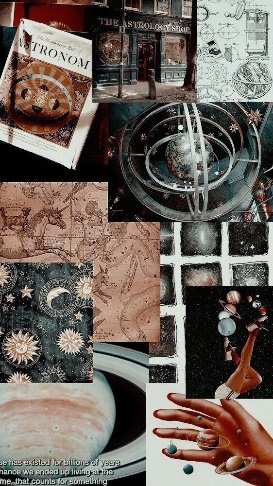  Шуточный гороскоп 2020 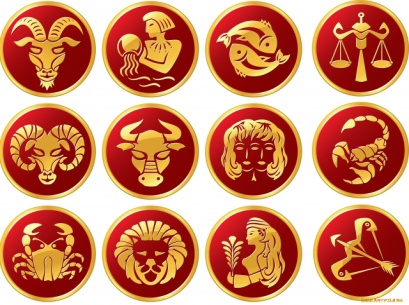 Овен, он и в Африке баран, как говорится! Уровень их упёртости зашкаливает, из-за чего они частенько ссорятся со своими родными. Их переубедить в чем-то можно в двух случаях — если он спит, поэтому не слышит ваших стенаний. Либо он глухонемой, и поэтому не может поспорить. Совет сразу вам, Овны, — попробуйте меньше требовать от окружающих. Потерпите, примите то, что все не могут быть такими идеальными как вы.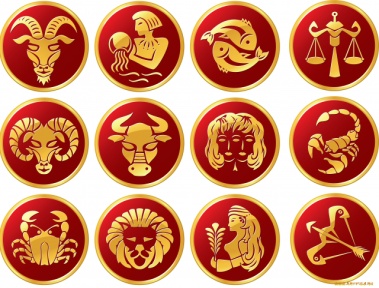 Тельцы, настало ваше время! Этот год для вас, красавцев. Вы умеете включать в себе магнит для денег. При этом они не просто липнут к вам, а еще надолго сохраняются. Крыса таких кадров любит, поэтому пользуйтесь моментом. Этот гадкий зверек поможет вам проявить себя в нескольких разных сферах. Бывают моменты, когда Тельцы настолько увлекаются набиванием мешков деньгами, что забывают обо всем на свете. 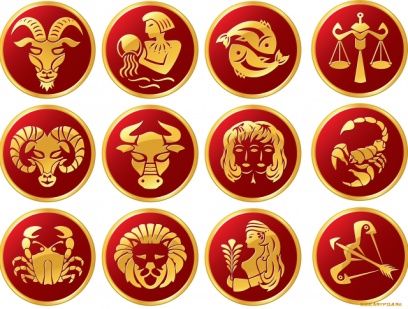 Близнецы — это те, которые наделают делов, а на них в итоге никто и не подумает. Им всегда удается избежать наказания. В комплектацию Близнецов забыли изначально включить одну важную деталь — совесть. Их это вообще никак не напрягает! Живут себе, поживают, да не парятся ни о чем! Жизнь прекрасна! Ваши друзья уверены, что вы поможете в любой момент не только словом, а также делом! Что взять с Раков?! Ничего не возьмешь! Вот даже если сильно захочешь! Эти своего не упустят, не дадут, еще и чужого нахватают! Обычно представители этого знака полностью уверены в своих желаниях. Всегда в ладах с собой и своими эмоциями. То есть эти штучки про “сегодня одно, а завтра — другое” вообще не о них. Менять что-то в своей жизни Раки не любят, боятся променять шило на мыло. 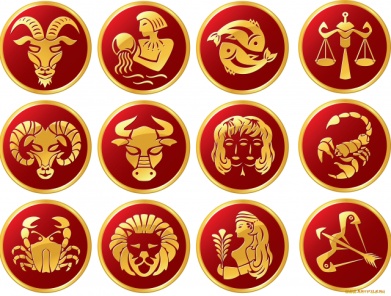 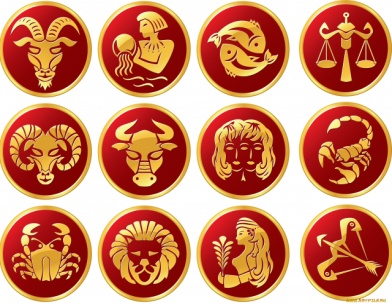 Львы. От одного слова всё становится понятным. Эти котяры абсолютно не видят конкурентов по жизни. Они знают, что круче них только вареные яйца! Что Солнце и Луна светят только для них, а остальные рядышком теснятся просто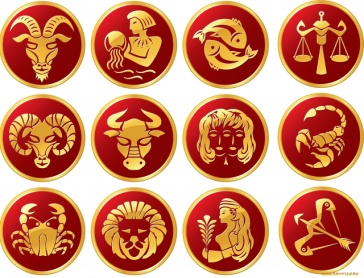 Дева имеет склонность возвышать себя. То есть принцип «похвали себя сам» в действии. В Деву иногда вселяется Лев и она думает, что все вокруг холопы необразованные, а она одна Богиня. Врачи не правильно лечат, шеф не правильно работает, преподаватель не правильно ведёт предмет. Дева знает всё сама и лучше. А те, кто не дотянул до уровня доверенной личности, шагает дальше из жизни Дев.2020-й год для Весов будет курьером по доставке отличных новостей и ситуаций. Вот везунчики и всё тут. Все дела будут складываться, как фигурки в тетрисе в руках спеца. Весы любят быть на виду. Часто у них это получается, так как энергия из них бьёт ключом. Они любят требовать не только от кого-то, а еще и от себя. Что весьма редкое явление вообще среди людей. Крыса даст вам возможность поразмыслить над своими поступками, наладить отношения со своими родственниками и друзьями. 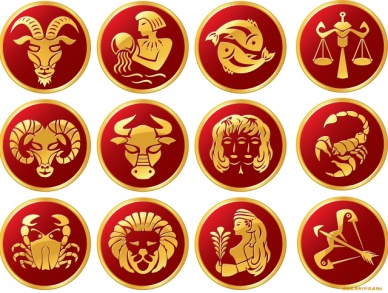 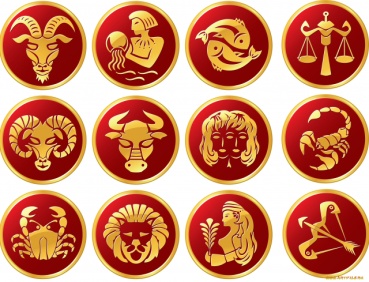 Скорпионы. Для счастья этих членистоногих нужно совсем немного: чтоб всё было по их желанию. Скорпионы вообще не стесняются пользоваться всеми методами. Ведь на войне все средства хороши. Для получения заслуженной конфетки представители этого знака часто забывают, что во Вселенной есть другие люди, и что они тоже умеют что-то чувствовать. Скорпион любит всунуться в какую-то ситуацию, и при этом, чтоб самому не скучно там было, подтянет друзей туда же.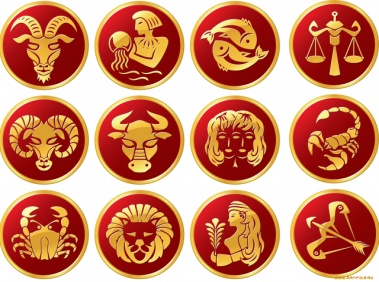 Стрельцы в этом году станут Сократами и начнут размышлять о житие-бытие, их миссии на этой планете. Просмотрите свои ценности и назначения жизненные, чтоб не остаться одним, как «тополь на плющихе» в начале года. Вам бы подправить немного характер, а то что вы, в самом деле. Да и начните изредка думать о чувствах окружающих. Это может быть полезной штукой! Серьёзно!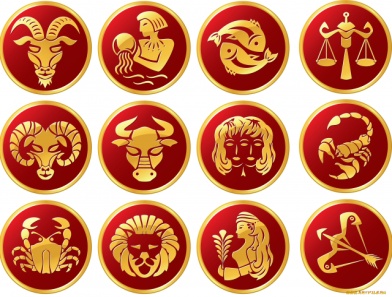 Знаете, какие отличительные свойства у Козерогов? Это то, что они упёртые, как бараны, несговорчивые, как ослы и трудолюбивые, как лошади. Они любят, чтоб дома было чисто, вкусно, уютно и все вокруг порхали от счастья. А если при этом ещё и денежная фея будет жить в доме, то большего счастья нет для представителей знак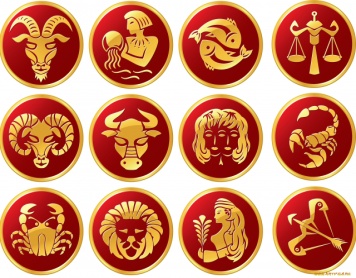 Водолеи — это вообще мутные типы, которые считают себя лучше остальных почти во всём. Они конечно часто сами не могут решить с какой они планеты. Все дела и проблемы вы рассматриваете только с творческой стороны. В общем, творчество и Водолей — это одно целое. Именно оно поможет вам подняться в глазах общества и получить всеобщее признание. Ведь креативное мышление для вас станет решением любой, даже самой запутанной и непонятной ситуации.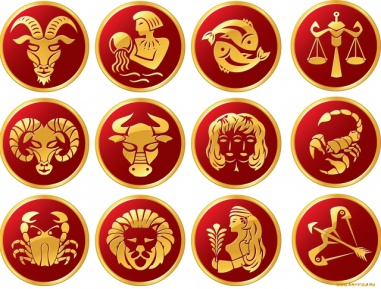 Рыбы, эти парни очуметь какие умные! Аж страшно! А способность слушать, так как по части разговоров у рыбы не сложилось, дает возможность добраться высоко в любом деле, без особых на это усилий. Этот год может начаться не самым лучшим образом для представителей этого знака. Рыбы мечутся в разных направлениях, периодически не понимая, что они и кто они.                                                            Захарченко Алина